Első játék: Jeges mókaA kishajók nem süllyednek el a vízben, hiszen a jég sűrűsége kisebb, mint a vízé. A jégtáblák is így úsznak a sarki tengerekben. Elkészítés menete: jégkocka-tartóba vizet teszünk, belecseppentünk egy-egy csepp ételfestéket vagy vízfestéket. Fagyasztóba tesszük. 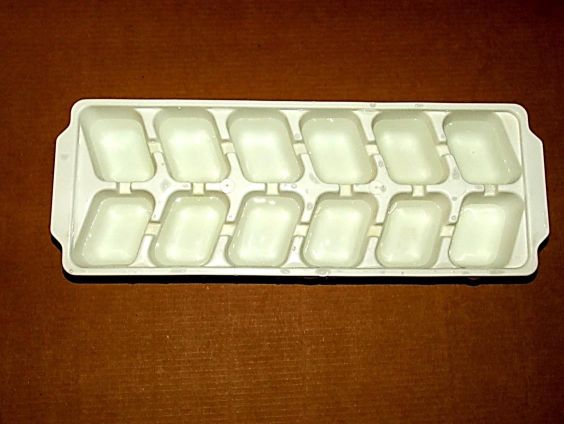 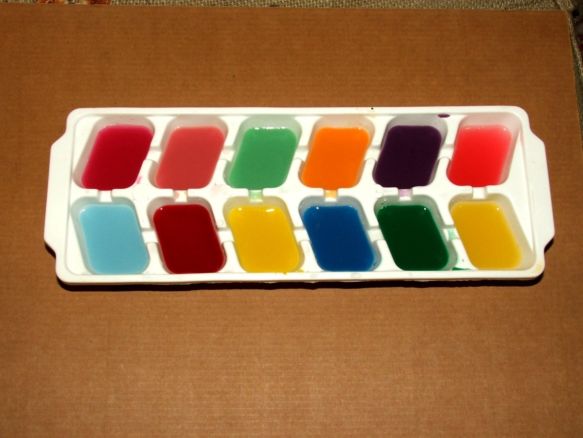 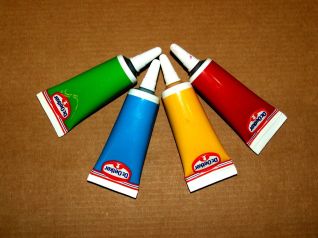 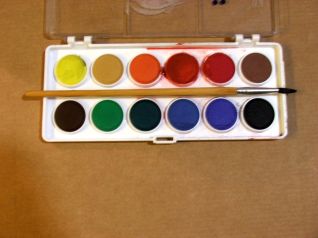 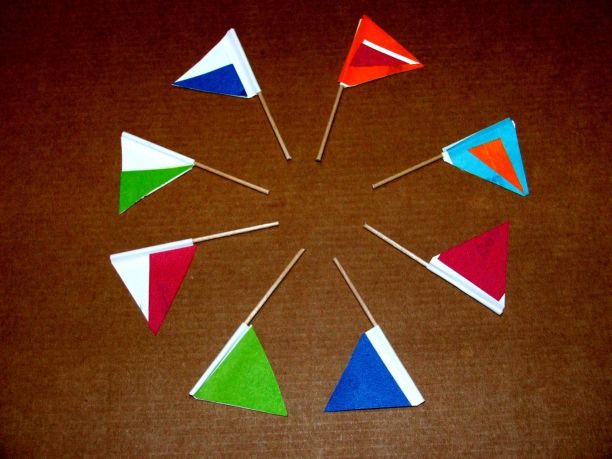 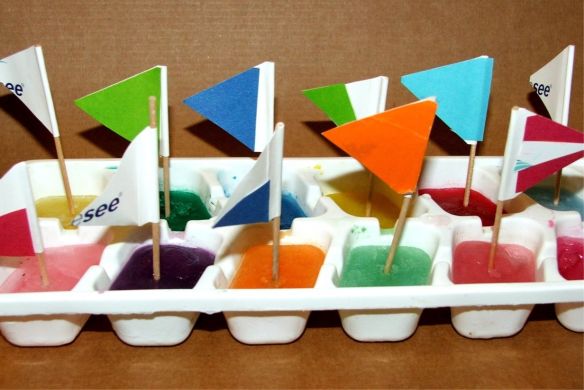 Amikor félig megfagyott, kivesszük, és beleszúrjuk a pálcikát vagy fogpiszkálót a vitorlával együtt. 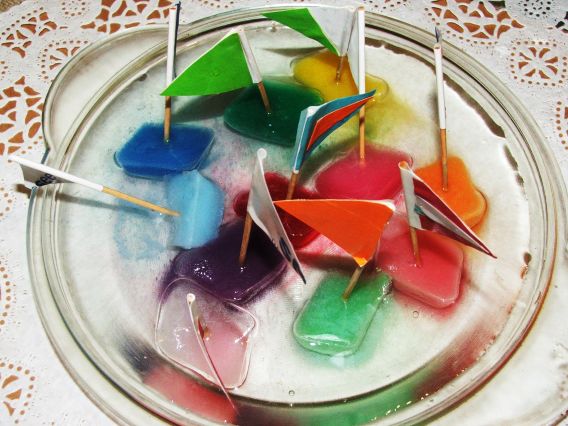 Ha teljesen megfagyott, vízre tesszük és indulhat a játék!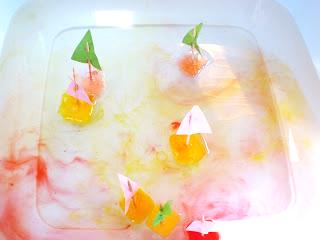 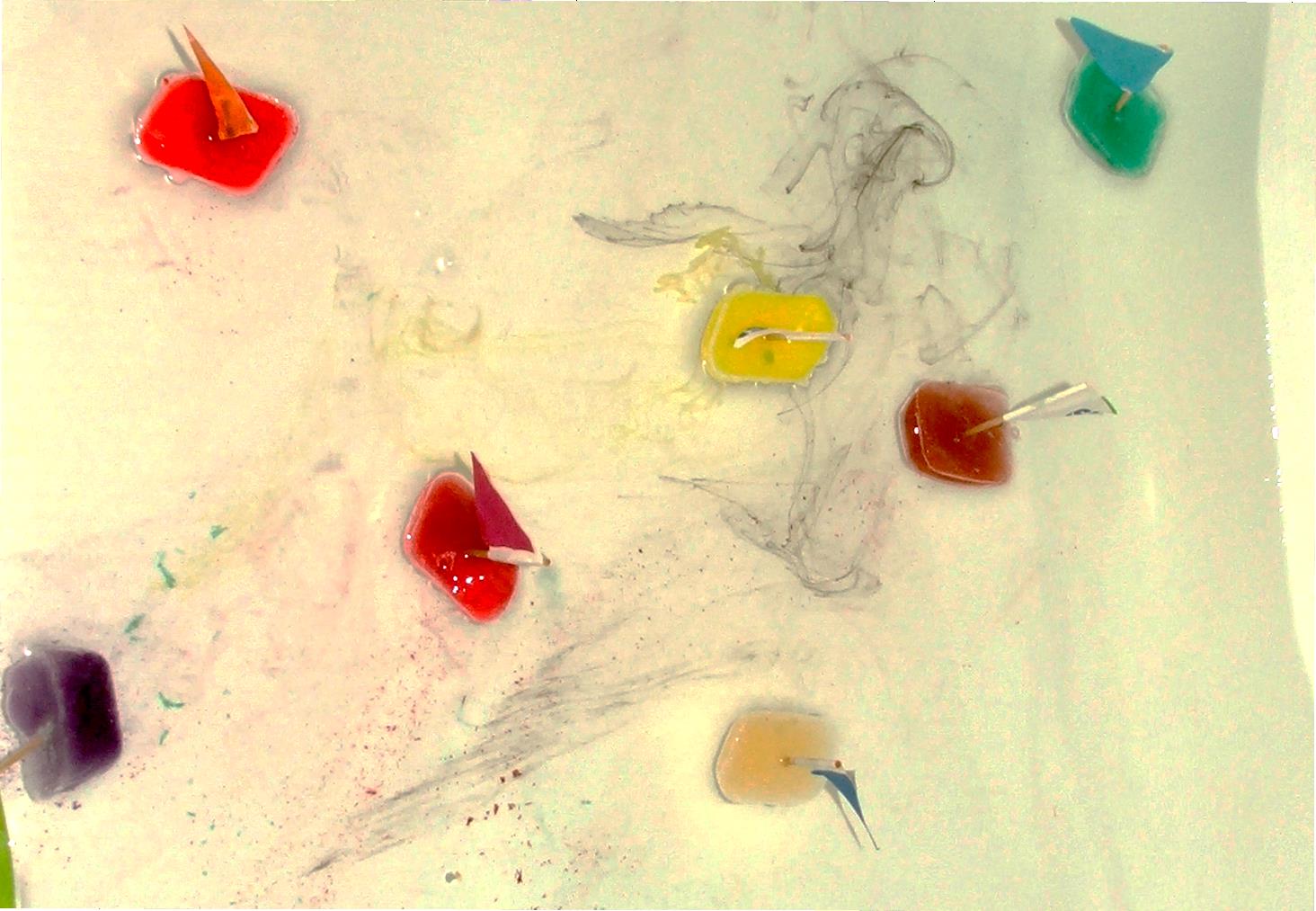 Második játék: A madártoll csodájaEgyszerű madártollon keresztül a szivárványszínek hosszú sorát fedezhetjük fel, ha a fény felé tartjuk.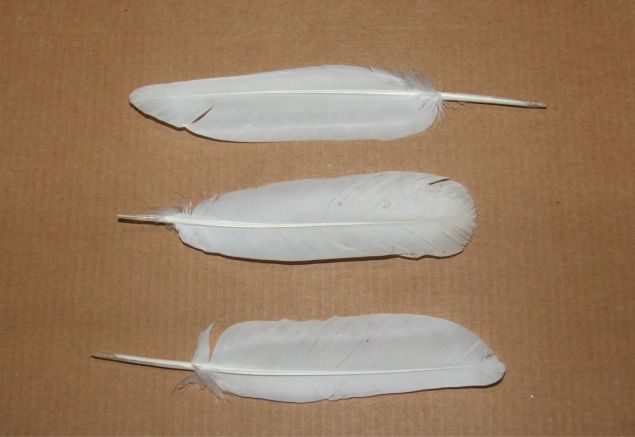 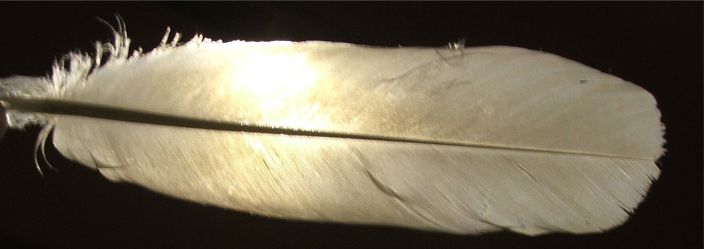 Szobában, esti fényben.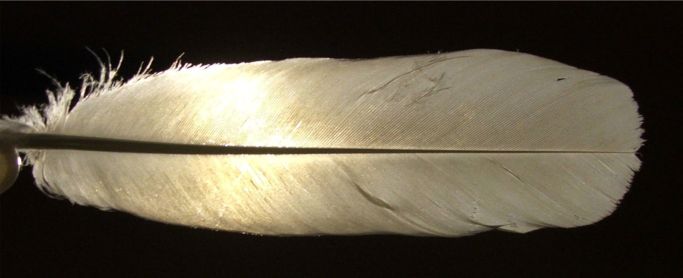 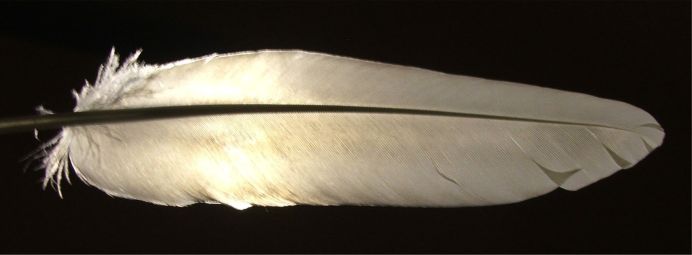 Nappal a fény felé fordítva.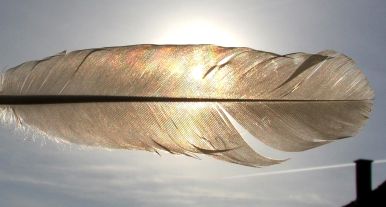 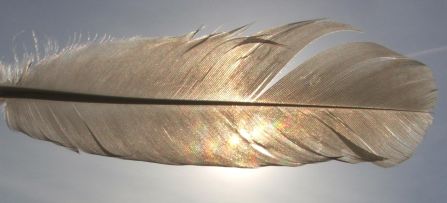 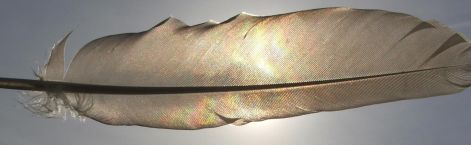 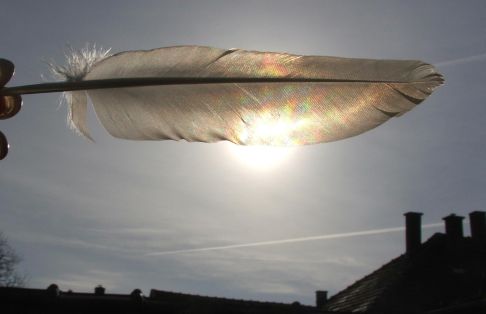 Harmadik játék: Szivárványt a szoba falára!Kellékek: Bármilyen prizma, ami kőboltokban, kirakodó vásárokban kapható, erős fényű zseblámpa a megvilágításhoz.Jól lehet irányítani a lámpa fényét egy papírtölcsérrel. 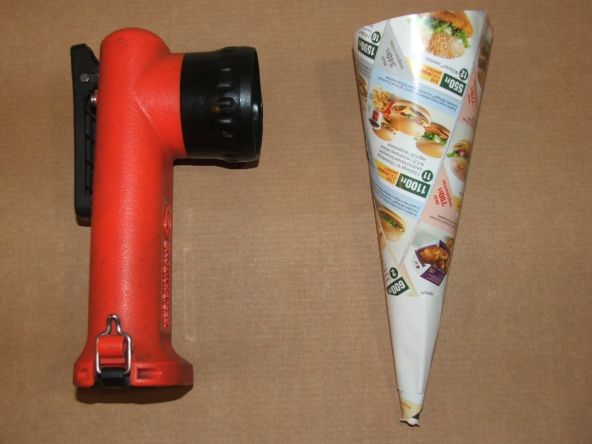 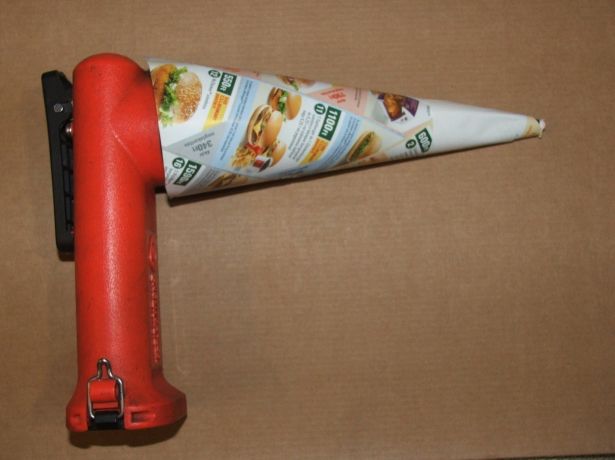 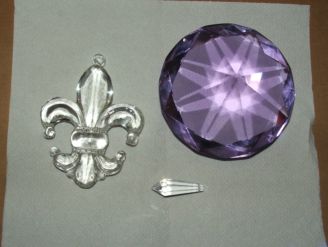 Kellő türelemmel nagyon látványos alakzatokat lehet varázsolni a szoba falára.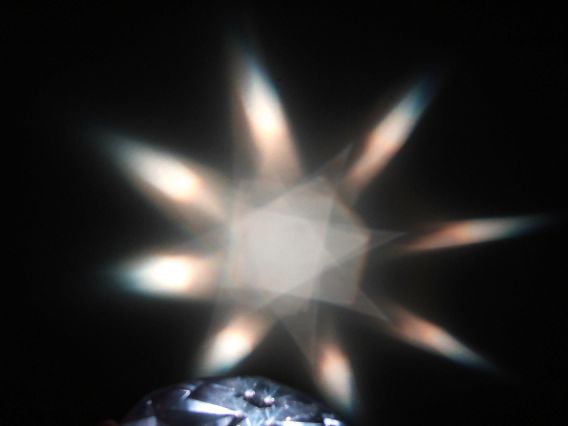 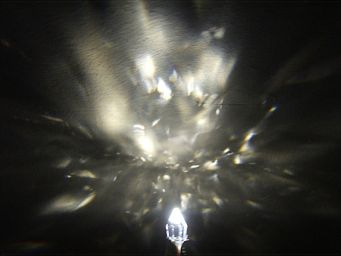 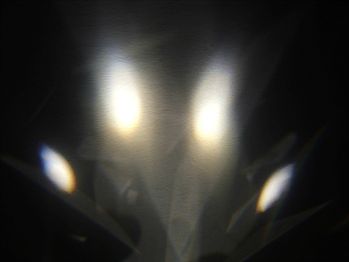 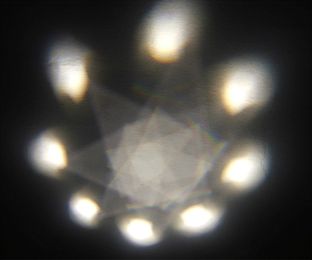 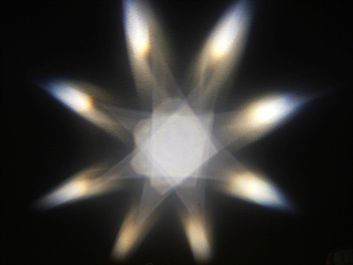 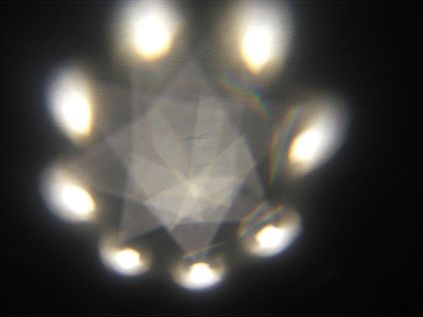 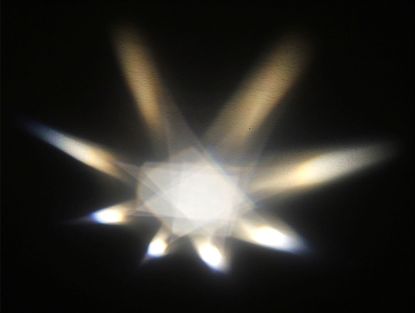 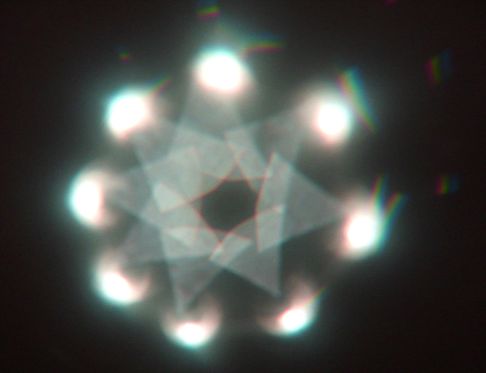 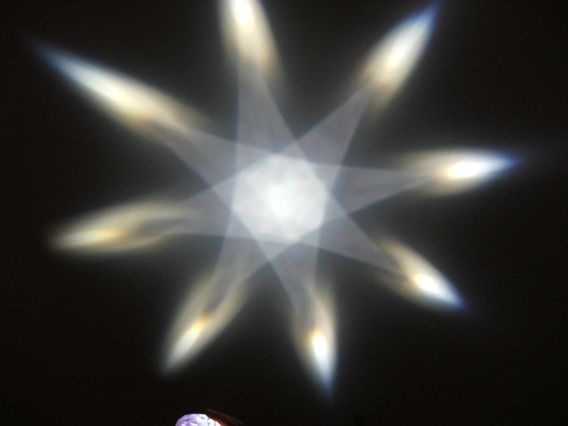 Negyedik játék: Buborék-kígyó Kellékek: egy üres műanyag flakon, befőttes gumi, egy pár nélküli zokni, mosogatószer és némi ételfesték, amivel látványosabb a hatás.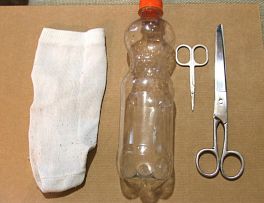 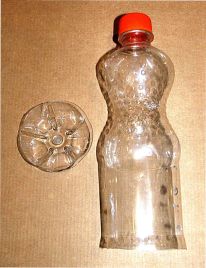 Első lépésként vágjuk le a flakon alsó részét.Húzzuk rá a zoknit, majd rögzítsük befőttes gumival!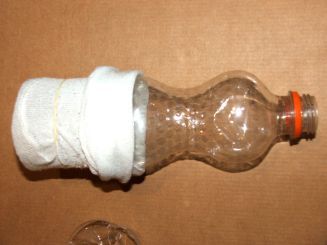 Egy edénybe öntsünk mosogatószert, adjunk hozzá kevéske vizet. Lassan keverjük össze.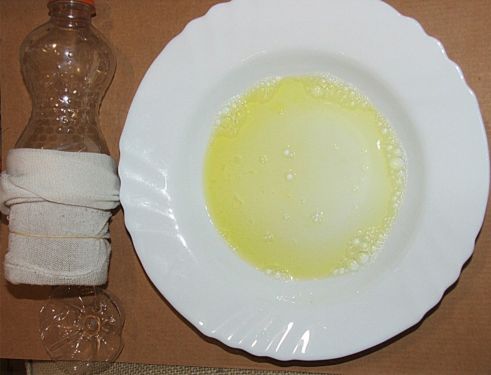 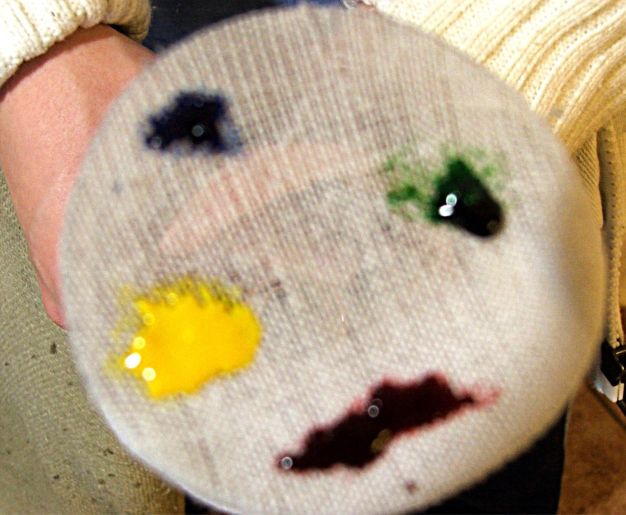 Ebbe mártsuk bele a buborékfújónk zoknis végét. Ha ételfestéket használunk, akkor azt most csepegtessük a zoknira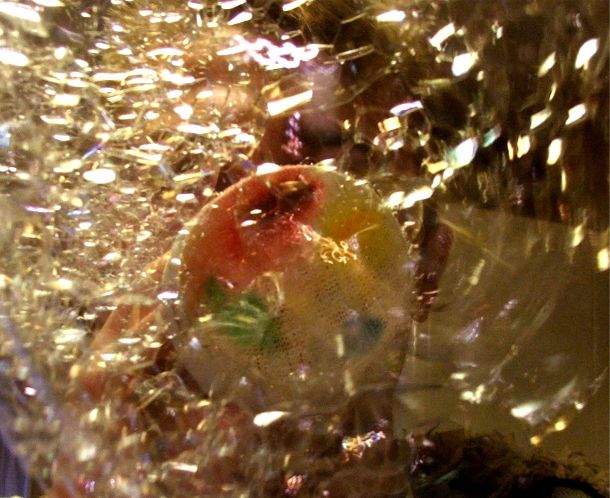 Lassan kezdjük el fújni a flakon másik felét! 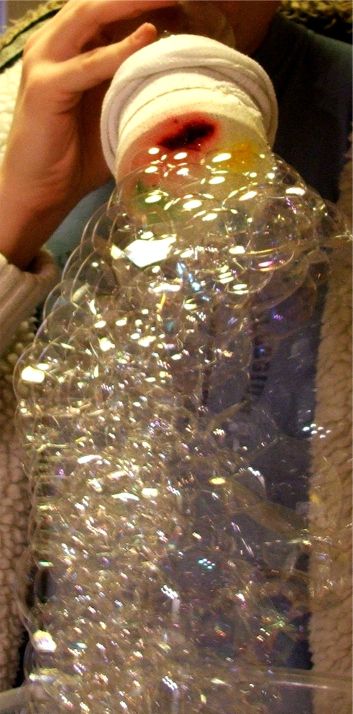 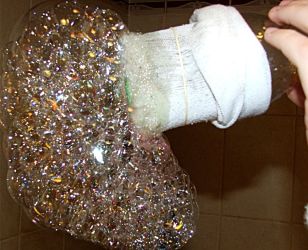 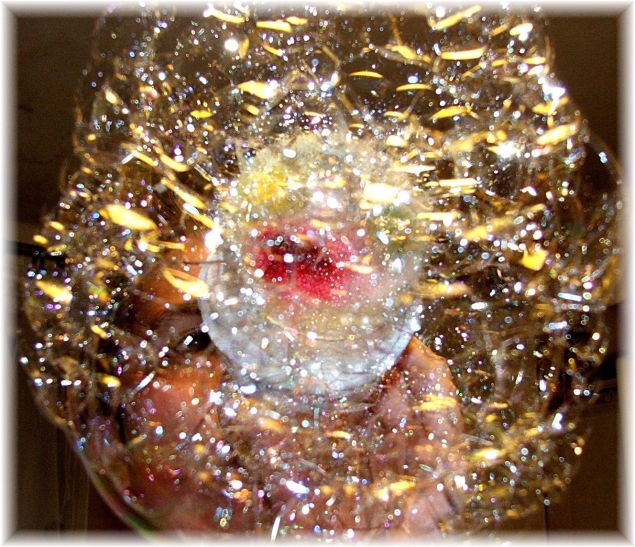 Garantáltan nem fogjuk tudni abbahagyni a játékot!